Publicado en  el 01/12/2016 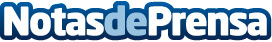 El debate sobre la subida del SMI: cantidades y consecuencias El Salario Mínimo Interprofesional (SMI) ha vuelto a salir a la palestra. Realmente el debate sobre su escasa cuantía nunca ha dejado de estar encima de la mesa, si bien en los últimos meses, con las negociaciones para la formación de gobierno, se había aparcado en una esquina a la espera de acontecimientosDatos de contacto:Nota de prensa publicada en: https://www.notasdeprensa.es/el-debate-sobre-la-subida-del-smi-cantidades-y_1 Categorias: Derecho Finanzas Emprendedores http://www.notasdeprensa.es